НАКАЗПО ГАННІВСЬКІЙ ЗАГАЛЬНООСВІТНІЙ ШКОЛІ І-ІІІ СТУПЕНІВПЕТРІВСЬКОЇ РАЙОННОЇ РАДИ КІРОВОГРАДСЬКОЇ ОБЛАСТІвід 28 грудня 2019 року                                                                                               № 267с. ГаннівкаПро організацію навчання з питань цивільного захисту Володимирівської загальноосвітньої школи І-ІІ ступенів,філії Ганнівської загальноосвітньої школи І-ІІІ ступенівНа виконання Кодексу цивільного захисту України від 02 жовтня 2012 року, Постанови Кабінету Міністрів України від 26 червня 2013 року № 444 «Про затвердження Порядку здійснення навчання населення діям у надзвичайним ситуаціях» (із змінами, внесеними Постановою Кабінету Міністрів України від 26.07.2018 року № 592), Постанови Кабінету Міністрів України від 23.10.2013року № 819 «Про затвердження Порядку проведення навчання керівного складу та фахівців, діяльність яких пов’язана з організацією і здійсненням заходів з питань цивільного захисту», із змінами і доповненнями, внесеними Постановою Кабінету Міністрів України від 28 березня 2018 року № 230, наказу ДСНС України «Про затвердження Програми загальної підготовки працівників підприємств, установ та організацій до дій у надзвичайних ситуаціях» від 06.06.2014 року № 310 (у редакції наказу ДСНС України від 08.08.2014 року № 458) та з метою навчання персоналу діям у разі загрози чи виникнення надзвичайних ситуацій та при виникненні пожежНАКАЗУЮ:Посадовій особі (особі) з питань цивільного захисту МІЩЕНКО М.І., завідувачу філії;забезпечити навчання керівного складу і фахівців Володимирівської загальноосвітньої школи І-ІІ ступенів, філії Ганнівської загальноосвітньої школи І-ІІІ ступенів, які забезпечують здійснення заходів з цивільного захисту, у закладах освіти, а саме:визначити перелік працівників навчального закладу, які згідно Постанови Кабінету Міністрів України від 23.10.2013року № 819 «Про затвердження Порядку проведення навчання керівного складу та фахівців, діяльність яких пов’язана з організацією і здійсненням заходів з питань цивільного захисту», із змінами і доповненнями, внесеними Постановою Кабінету Міністрів України від 28 березня 2018 року № 230, повинні пройти функціональне навчання у закладах освіти у 2020 році.Термін: до 19.06.2020 року.планувати практичну підготовку працівників до дій в надзвичайних ситуаціях під час проведення Дня цивільного захисту 24 квітня 2020 року.Призначити відповідальними за навчання з питань цивільного захисту – ПОГОРЄЛУ Т.М., заступника завідувача з навчально-виховної роботи;Затвердити програму загальної підготовки працівників Володимирівської загальноосвітньої школи І-ІІ ступенів, філії Ганнівської загальноосвітньої школи І-ІІІ ступенів Петрівської районної ради Кіровоградської області до дій у надзвичайних ситуаціях (додаток 1).Затвердити інструкції з цивільного захисту (додаток 2):№ 1	Основні способи захисту в умовах загрози та виникнення надзвичайних ситуацій.№ 2	Правила поведінки працівників під час надзвичайних ситуацій природного характеру.№ 3	Безпека працівників під час радіаційних аварій і радіаційного забруднення місцевості.№ 4	Правила поведінки працівників при аваріях з викиданням небезпечних хімічних речовин.№ 5	Вибухо- та пожежонебезпека в навчальному закладі.№ 6	Правила поведінки і дії в умовах масового скупчення людей та в осередках інфекційних захворювань.№ 7	Порядок і правила надання домедичної допомоги при різних типах ушкоджень.№ 8	Порядок і правила надання домедичної допомоги при ураженні небезпечними речовинами, при опіках тощо.№ 9	Завдання з цивільного захисту.№ 10	Заходи захисту та дії працівників згідно з планом реагування на надзвичайні ситуації.Затвердити розклад занять з підготовки працівників у надзвичайних ситуаціях (додаток 3).Контроль за виконанням даного наказу на посадову особу (особу) з питань цивільного захисту завідувача Володимирівської загальноосвітньої школи І-ІІ ступенів, філії Ганнівської загальноосвітньої школи І-ІІІ ступенів МІЩЕНКО М. І..Директор школи                                                                        О.КанівецьЗ наказом ознайомлені:                                                              М.Міщенко                                                                                                      Т.ПогорєлаДодаток 1до наказу директора школи від 28.12.2019 року № 267                                                                                              ЗАТВЕРДЖУЮ                                                                                              Директор школи                                                                                              _____________О.Канівець                                                                                              «___»___________ 2019 рокуПРОГРАМАзагальної підготовки працівників Володимирівської загальноосвітньої школи І-ІІ ступенів, філії Ганнівської загальноосвітньої школи І-ІІІ ступенів Петрівської районної ради Кіровоградської області до дій у надзвичайних ситуаціяхДодаток 2до наказу директора школи від 28.12.2019 року № 267№ 1	Основні способи захисту в умовах загрози та виникнення надзвичайних ситуацій.№ 2	Правила поведінки працівників під час надзвичайних ситуацій природного характеру.№ 3	Безпека працівників під час радіаційних аварій і радіаційного забруднення місцевості.№ 4	Правила поведінки працівників при аваріях з викиданням небезпечних хімічних речовин.№ 5	Вибухо- та пожежонебезпека в навчальному закладі	1№ 6	Правила поведінки і дії в умовах масового скупчення людей та в осередках інфекційних захворювань.№ 7	Порядок і правила надання домедичної допомоги при різних типах ушкоджень.№ 8	Порядок і правила надання домедичної допомоги при ураженні небезпечними речовинами, при опіках тощо.№ 9	Завдання з цивільного захисту.№ 10	Заходи захисту та дії працівників згідно з планом реагування на надзвичайні ситуації.Додаток 3до наказу директора школи від 28.12.2019 року № 267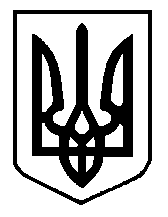 